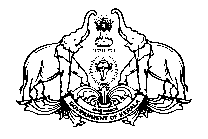 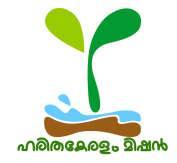     l-cn-X-tIc-fw anj³       tI-c-f kÀ-¡mÀ								                              26.11.2019]{X¡p-dn¸vImÀjnI taJ-e-bnÂ kl-I-cW _m¦p-I-fpsS CS-s]-SÂ km[y-X-IÄ lcn-X-tI-cfw anj³ kwL-Sn-¸n-¡p¶ ZznZn\ inÂ]-imebv¡v C¶v (27.11.2019) XpS¡w	Irjn-bnepw ImÀjn-Im-\p-_Ô {]hÀ¯-\-§-fnepw {it²-b-amb {]hÀ¯-\-§Ä \S-¯nb kwØm-\s¯ kl-I-cW_m¦p-Isf ]s¦-Sp-¸n-¨p-sIm­v lcn-X-tI-cfw anj³ ZznZn\ inev]-ime kwL-Sn-¸n-¡p-¶p. kl-Im-cn-I-fpsS ]¦m-fn-¯-t¯msS ImÀjnI taJ-e-bnse amXrIm {]hÀ¯-\-§Ä kwØm-\-sam-«msI hym]n-¸n-¡m³ e£y-an«v kl-I-cW hIp-¸n-sâbpw ImÀjnI hnI-k\ IÀjI t£a hIp-¸n-tâbpw kl-I-c-W-t¯m-sS- C¶pw \msf-bp-amWv (2019 \hw-_À 27, 28) inÂ]-ime kwL-Sn-¸n-¡p-¶-Xv. Xncp-h-\-´-]p-c¯v sF.-Fw.-Pn-bnÂ C¶v kl-I-c-W-þ-tZ-h-kzw-þ-    Sq-dnkw hIp¸v a{´n IS-Iw-]Ån kptc-{µ³ inÂ]-ime DZvLm-S\w sN¿pw. lcn-X-tI-cfw anj³ FIvkn-Iyp-«ohv sshkv sNbÀt]-gvk¬ tUm.-Sn.-F³.-koa A[y-£X hln-¡pw. CtXm-S-\p_-Ôn¨v \msf (\hw-_À 28) \S-¡p¶ kwØm\ IÀ½ ]cn-]mSn Bkq-{XW skjsâ DZvLm-S\w Irjn hIp¸v a{´n AUz.-hn.-F-kv.-kp-\nÂIp-amÀ \nÀh-ln¡pw. kwØm-\¯v amXr-Im-]-c-ambn ImÀjnI taJ-e-bnÂ {]hÀ¯\w \S-¯n-bn-«pÅ 18 kl-I-cW kwL-§Ä inÂ]-im-e-bnÂ Ah-X-c-W-§Ä \S-¯pw. tIcf ImÀjnI ImÀjnI kÀh-I-em-ime dn«.-s{]m-^-kÀ tUm.-kn.`m-kvI-c³ tamU-td-ä-dm-Ipw. Bkq-{XW t_mÀUv AwKw tUm.-cm-a-Ip-amÀ.-BÀ, Bkq-{XW t_mÀUv Unhn-j³ No^v Fkv.-Fkv. \mtKjv, lcn-X-tI-cfw I¬kÄ«âp-am-cmb F{_lmw tImin, kRvPohv Fkv.bp. F¶n-hÀ ]m\-ew-K-§-fm-bn-cn-¡pw. sNdp-InS IÀj-I ImÀjnI hym]mc I¬tkmÀjy-¯nsâ Ah-X-cWw c­mw Znhkw \S-¡pw. kl-I-cW kwLw PnÃm sU]yq«n cPn-kv{SmÀamÀ PnÃm-Xe IÀ½ ]²-Xn-IÄ Ah-X-cn-¸n-¡pw. \h-tI-cfw IÀ½ ]²Xn tImÀUn-t\-äÀ sNdn-bm³ ^nen-¸v, kÀ¡m-cnsâ hnI-kt\m]-tZ-jvSmhv kn.-F-kv.-c-RvPn-¯v, ImÀjnI hnI-k\ IÀjI t£a hIp¸v Ub-d-IvSÀ F.-BÀ.-A-P-b-Ip-amÀ sF.-F.-F-kv, ImÀjn-tImÂ]m-Z\ I½o-j-WÀ Un.-sI.-knw-Kv sF.-F.-Fkv, kl-I-cW kwLw cPn-kv{SmÀ tUm.-]n.-sI.-P-b{io sF.-F.-Fkv, tIcf ImÀjnI kÀh-I-em-ime Ub-d-IvSÀ Hm^v FIvÌ³j³ tUm.-Pn-Pp.-]n.-A-e-Ivkv, tIm¸-td-äohv skmssk-äokv AUn-j-WÂ cPn-kv{SmÀ kPm-Zv, A{Kn-¡Ä¨-dÂ sU]yq«n Ub-d-IvSÀ hn.-in-h-cma IrjvW³ XpS-§n-b-hÀ c­p-Zn-h-k-§-fn-embn inÂ]-im-e-bnÂ ]s¦-Sp-¡pw.        		     tUm.Sn.F³ ko-a          		   F-Iv-kn-Iyp-«o-hv ssh-kv sN-bÀ-t]-gvk¬                               			    			   l-cn-X-tIc-fw anj³än.kn 2/3271(3)(4), "l-cn-Xw-', Ip-«-\m-Sv se-bn³, ]-«w ]me-kv ]n.H, Xn-cp-h-\-´-]p-cwþ695 004t^m¬ : 0471 2449939, Cþsa-bnÂ- : haritham@kerala.gov.in